Deliberate Practice Plan: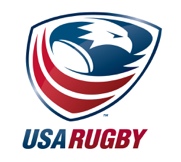 Work on from the Prior Week’s Match:A perfect version of this skill/technique/item has the following key points to it:Week Plan:Sunday (Review and Discussion):Monday (Installation):Tuesday (Practice + Pressure):Wednesday (Feedback and refine):Thursday (Practice+Pressure, Match Pace):Friday (Refine and Visualize):Saturday (Measurable Goals):